ที่ ศธ .......................................	          	         ศูนย์การศึกษาพิเศษ……………………………………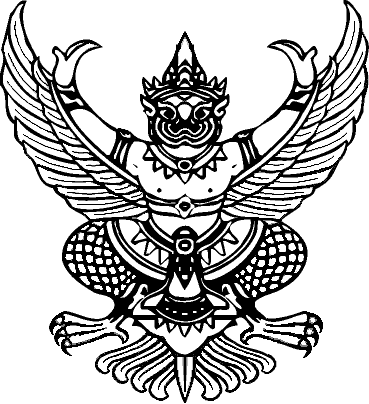 												                 .........................................................................											          วันที่…………..  เดือน…………………  2565เรื่อง    การขอเปลี่ยนแปลงข้อมูล ชื่อ-สกุล ผู้เข้าแข่งขัน การแข่งขันงานศิลปหัตถกรรมนักเรียน ระดับชาติ ภาคตะวันออกเฉียงเหนือ ครั้งที่ 70 ปีการศึกษา 2565 กลุ่มการศึกษาพิเศษ (ศูนย์การศึกษาพิเศษ) จังหวัดร้อยเอ็ดเรียน   ประธานศูนย์การจัดการแข่งขัน	ตามที่ศูนย์การศึกษาพิเศษ................................................. สังกัดสำนักบริการงานการศึกษาพิเศษ 
ได้ลงทะเบียนนักเรียนและครูผู้ฝึกสอนใน (ระบุกลุ่ม)…………................…………..รหัสกิจกรรม (ID)……………..….....….…ชื่อกิจกรรม…..............................................………………………… ในการแข่งขันงานศิลปหัตถกรรมนักเรียน ระดับชาติ ภาคตะวันออกเฉียงเหนือ ครั้งที่ 70 ปีการศึกษา 2565 กลุ่มการศึกษาพิเศษ (ศูนย์การศึกษาพิเศษ) จังหวัดร้อยเอ็ด ระหว่างวันที่ 30 มกราคม – 1 กุมภาพันธ์  2565  นั้น          ศูนย์การศึกษาพิเศษ...........................................................มีความประสงค์ขอเปลี่ยนแปลงข้อมูลชื่อ-สกุล
ผู้เข้าแข่งขัน  ดังนี้ทั้งนี้ให้แนบสำเนาบัตรประจำตัวประชาชนหรือบัตรนักเรียนแนบท้ายหนังสือฉบับนี้จึงเรียนมาเพื่อโปรดทราบและพิจารณา             ขอแสดงความนับถือ (……………………………………………..)ผู้อำนวยการสถานศึกษา…………………….. 
      (ประทับตราโรงเรียน)ลำดับที่ชื่อ-สกุล เดิมที่ผิดชื่อ-สกุล  ที่ถูกต้อง